Publicado en Monzón el 17/10/2022 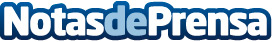 Talleres Murillo expone las razones por las que sale humo negro del tubo de escapeEl exceso de inyección de combustible es la principal causa por la que los coches pueden expulsar humo negro a través del tubo de escape. Mantener al día todas las revisiones es muy importante para evitar futuras reparaciones costosasDatos de contacto:José Luís Murillo974 402 012Nota de prensa publicada en: https://www.notasdeprensa.es/talleres-murillo-expone-las-razones-por-las Categorias: Automovilismo Aragón Industria Automotriz http://www.notasdeprensa.es